NEW MEXICO ASSOCIATION OF COUNTIESInmate Intake Screening Form(Revised:  January 23, 2013)I.    SUBSTANCE USE/ABUSESigns of being under the influence of Alcohol/Drugs ( Specify Symptoms)	Yes	NoSigns of Substance Withdrawal:						Yes	NoDo you use alcohol/drugs:     	Type:___________				Yes 	NoAmount consumed regularly _____________Amount consumed in last 24 hours__________Are you currently taking methadone/suboxin:				Yes	NoAre you currently taking prescription medication:				Yes	NoYour own:  If yes, what:________; how often:_______; last used:_____________Someone else’s; If yes, what:_______; how often:______;  last used:__________Do you get sick when you stop using alcohol/drugs:				Yes	NoSymptoms experienced:________________________________________COMMENTS:_______________________________________________________________________________________________________________________________________________________________________________________________________________________________II.   SUICIDE RISKHave you felt like hurting yourself in the past:				Yes 	NoIf so, when and how_____________________________Do you feel like hurting or killing yourself now (suicide or self-harm):	Yes	NoHas there been anyone in your family or close friendwho has attempted or committed suicide:					Yes	NoHave you ever been treated for depression or other mentalhealth issues:									Yes	NoIf so, when and what____________________________Have you suffered a recent loss of someone in your life:			Yes	NoIF so, who and when____________________________Observations of staff:Is subject stressed or embarrassed:					Yes	NoIs subject nervous or restless:						Yes	NoIs subject withdrawn or non-communicative:				Yes 	NoDoes subject appear to have minimum levels of consciousness:    	Yes	NoInformational:Does the arresting or transporting officer/s haveconcerns regarding the subject’s threat to self or threat to other	Yes	NoWas the subject a prior suicide risk during previous 	contact or confinement with the agency					Yes	NoHas inmate reported LOC:  If yes, when:___________			Yes	NoNOTICE:  A ‘YES’ to any of the above 8 statements requires a MANDATORY REFERRAL for further evaluation.COMMENTS:_________________________________________________________________________________________________________________________________________________ III.  MENTAL HEALTH SCREENING:  (MUST be completed by Medical/MH Professional Staff)Does the subject display behavior indicating being mentally challenged:	Yes	NoDoes the subject show signs of:Depression								Yes	NoAnxiousness								Yes	NoAnger									Yes	NoFear									Yes	NoDoes the subject hold a position of respect or authority in the community: Yes	NoIf so, add to risk of suicide________________________Has the subject suffered a traumatic brain injury:				Yes 	NoIf so, when and how_____________________________Is the subject now or in the past on psychotropic medications:		Yes	NoIf so, what and when______________________________Is the subject now or in the past treated or hospitalized for 
behavioral health reasons?							Yes	NoIf so, for what and when_____________________________Subjective Mental Health Observations:
Facial:		        Normal     Sad     Flat     Worried      Avoids gaze      			OtherDress:		        Normal     Meticulous     Poor hygiene     Eccentric      Seductive     	OtherMotor Activity:	        Normal     Agitation     Tremors     Muscle stiffness     		OtherSpeech:		        Normal      Slurred     Slowed     Rapid     Stuttering     		OtherInterview Behavior:         Normal      Angry     Impulsive     Withdrawn     Passive		Other	Flow of Thought:              Normal      Flight of ideas     Loose association     			OtherMood/Affect:	        Normal      Anxious     Flat     Elevated     Depressed     		OtherOrientation: 	        Time  __   Place  __   Person  __   Event __Insight/Judgment:            Normal    Doesn’t know why he/she is hereThought Content:             Appears to have visual and/or auditory hallucinationsCOMMENTS:_______________________________________________________________________________________________________________________________________________________________________________________________________________________________IV.  PREA CONCERNS 
(All information obtained in this section will be included in the final decision for custody status and housing assignment upon completion of the Initial Screening Form, Initial Custody Assessment Scale, and the Custody Reassessment Scale, respectively.)1.  Has the inmate/detainee been involved in a sexual related offense prior to detention or         while in detention either as a victim or as an assailant?				Yes	NoCOMMENTS:_______________________________________________________________________________________________________________________________________________________________________________________________________________________________2. Potential Risk of Victimization – MALE inmate/detainee’s information:Mental or physical disability							Yes	NoYoung Age									Yes 	NoSlight Build									Yes 	NoFirst incarceration in detention						Yes	NoNon-violent offense or history						Yes	NoSexual orientation of gay or bisexual						Yes	NoGender non-conformance (e.g., transgender or intersex identity)		Yes	NoPrior sexual victimization							Yes	NoCOMMENTS:_______________________________________________________________________________________________________________________________________________________________________________________________________________________________3.  Potential Risk of Victimization – FEMALE inmate/detainee’s information:Mental or physical disability							Yes	NoFirst incarceration in detention						Yes	NoSexual orientation of gay or bisexual						Yes 	NoPrior sexual victimization							Yes	NoInmate’s/detainee’s own perception of vulnerability			Yes	NoCOMMENTS:_______________________________________________________________________________________________________________________________________________________________________________________________________________________________4.  Potential Risk for Sexual Predatory Behavior – Both MALE & FEMALE:Current charges are related to sexual assault and/or aggressive behavior	Yes	NoConviction for sex offenses against adults or children			Yes	NoPrior acts of sexual abuse							Yes	NoPrior convictions for violent offenses						Yes 	NoPrior acts of sexually aggressive behavior while in detention		Yes	NoPrior acts of violence against other inmates while in detention		Yes	No	COMMENTS:_______________________________________________________________________________________________________________________________________________________________________________________________________________________________________________________________________________________________________V.  MEDICAL HEALTH SCREENING: (MUST be completed by Medical Professional Staff)Subject’s Vitals:   Temperature:_____HR:_____RR:_____O2SAT:_____BP:_____Hgt.:_____Wgt.:_____Have you just come from the Emergency Room, Doctor’s Office, or medical furlough?	Head Trauma?___ LOC:____				Yes	NoIf so, what for:__________________________________Do you have medical or dental problems needing immediate attention:	Yes 	NoIf so, what:_____________________________________Do you wear glasses or contact lenses:					Yes 	NoDo you have them with you:						Yes	NoContact Lenses – provide solution, container, and pass/permitGlasses:	Frame:  Intact/Broken    Lenses:  Intact/BrokenMedical History as Reported by Subject/Inmate:Current treatment for medical problem:					Yes	NoUse of prescription medication:						Yes	NoSpecial prescribed diet:							Yes	NoRecent hospitalization:  Medical:___	Mental:___			Yes	NoRecent head injury:							Yes	NoRecent blackouts/fainting:						Yes	NoUnconscious:								Yes	NoReported Pain:	Where?________  Onset:________  Tx:______	Yes	NoChronic Cough:								Yes	NoChronic Diarrhea:								Yes	NoCurrent itching/skin rash/open wounds/abscess:			Yes	NoBleeding/draining wounds:						Yes	NoHeart condition:								Yes	NoDiabetes:  HTN:_______  Hyperlipidemia:_______			Yes	NoEpilepsy/seizures:								Yes	NoAsthma:									Yes	NoHistory of ulcers:	Stomach:____		Skin:____			Yes	NoHistory of/Exposure to tuberculosis:					Yes	NoHistory of/Exposure to sexually transmitted disease			Yes	NoHistory of hepatitis/jaundice:						Yes	NoAIDS/HIV:									Yes	NoAllergies:	Medications:____ Food:____ Environmental:_____		Yes	NoDental problems:								Yes	NoPhysical handicap:								Yes	NoRestricted mobility:							Yes	NoVermin:	(Head-lice, Scabies, etc.)					Yes	NoLesions/bruises/other signs of physical injury:				Yes	NoCOMMENTS:_________________________________________________________________________________________________________________________________________________ ______________________________________________________________________________VI.  FEMALE SPECIFIC:Are you pregnant?								Yes	NoIf so, how far along________________________________Have you started pre-natal care:						Yes	NoDo you have a doctor:							Yes	NoIf so, who__________________________________Have you recently had a baby, miscarriage, or abortion:			Yes	NoIf so, what procedure and when______________________COMMENTS:_______________________________________________________________________________________________________________________________________________________________________________________________________________________________VII.   PHYSICAL INJURY CHART (Observable abrasions, abscesses, burns, contusions, lacerations, scratches, sprains, casts, tattoos, bruises, etc., UNHEALED OR NEW)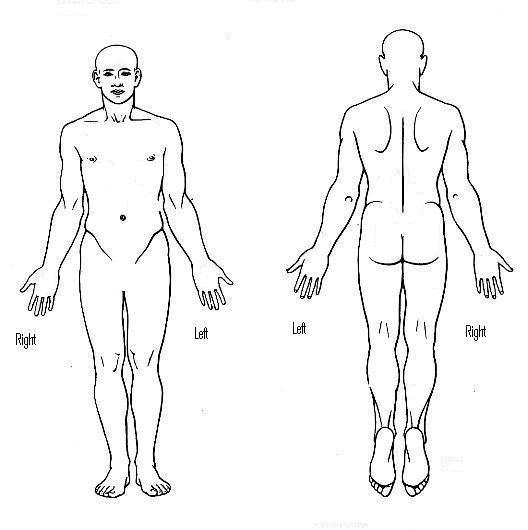 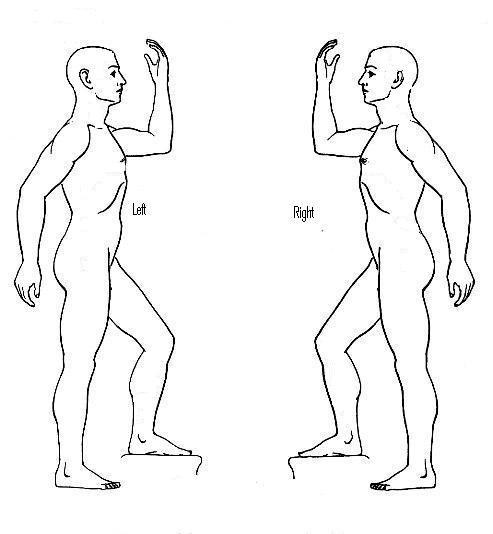 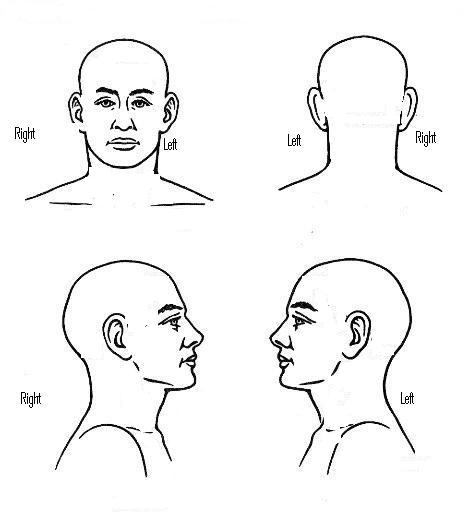 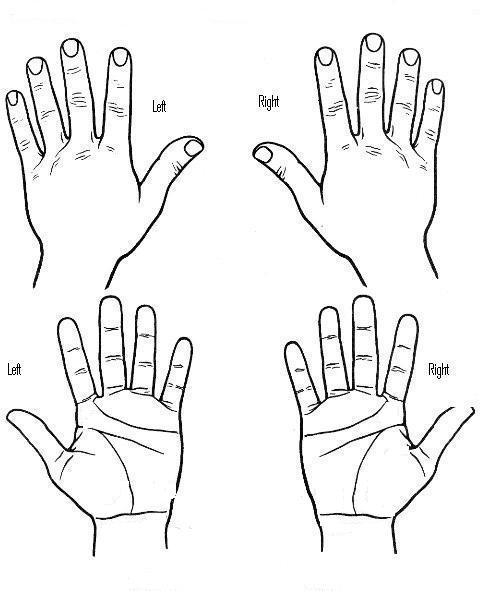 VIII.	In case of an Emergency, who should we contact?Name:___________________________________Relation:_________________________________Phone:___________________________________Address:_________________________________
IX.	Primary language spoken:		English		Spanish	Other